ANSWER PRESENTATIONTOOL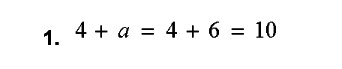 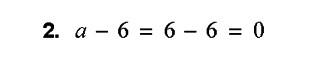 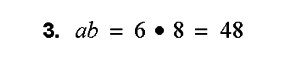 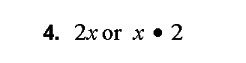 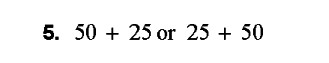 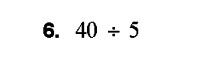 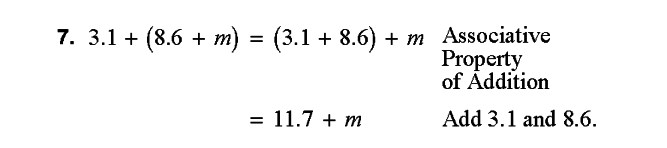 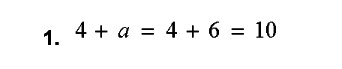 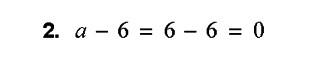 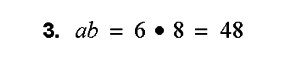 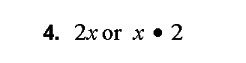 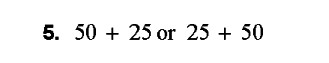 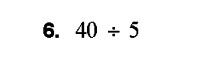 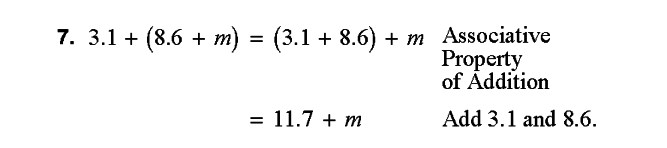 Green - Student Edition	3	Chapter Tes	1-22ALL EVEN	Show Solu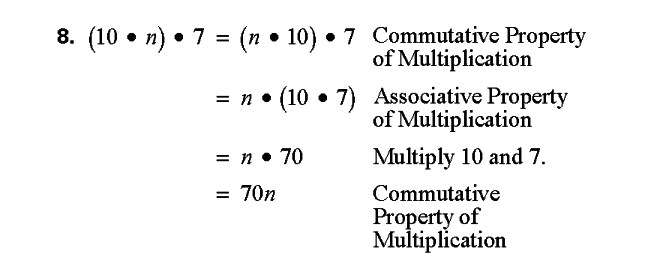 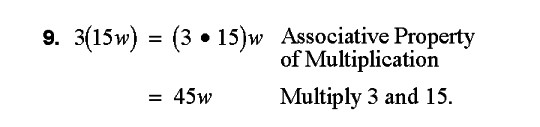 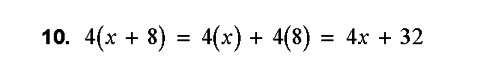 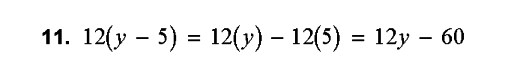 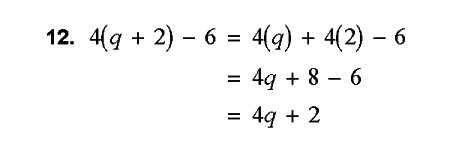 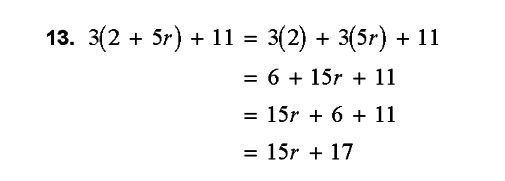 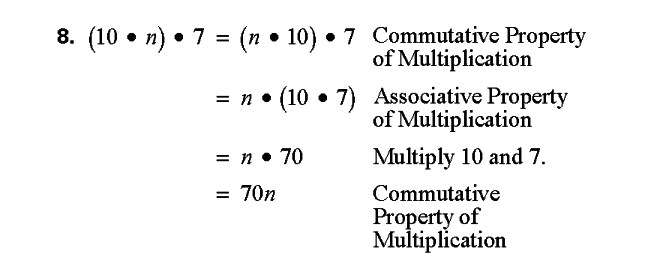 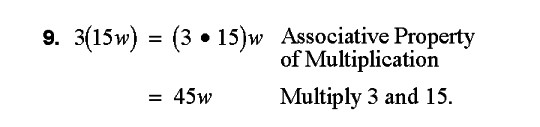 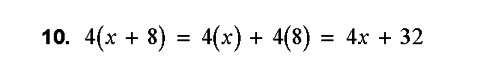 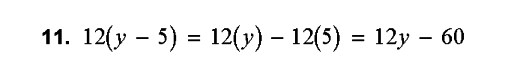 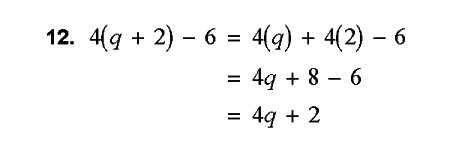 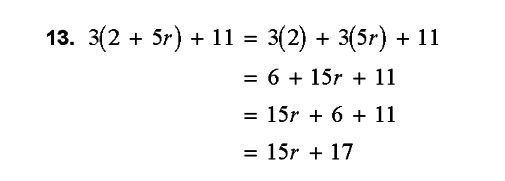 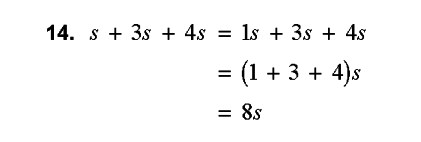 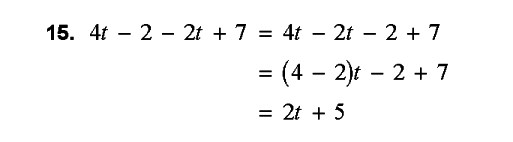 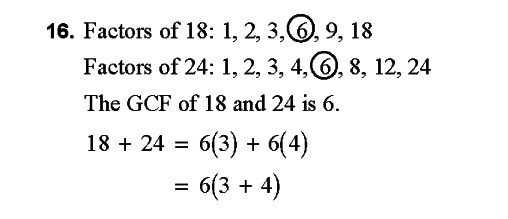 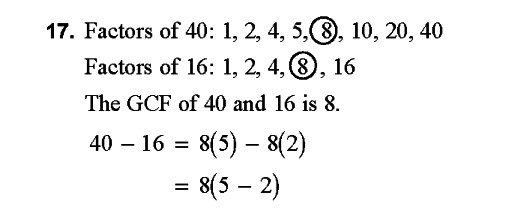 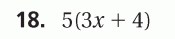 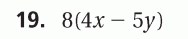 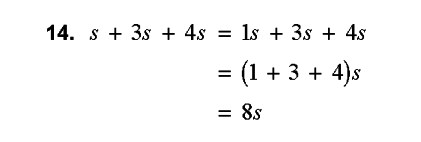 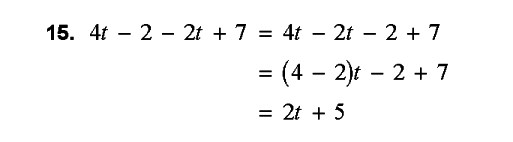 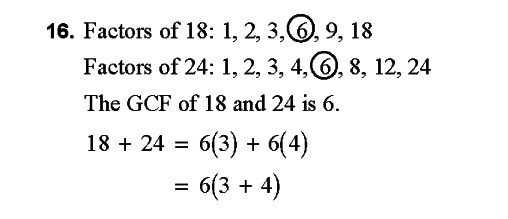 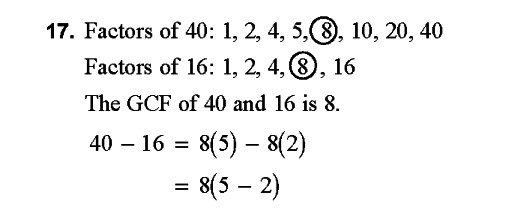 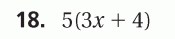 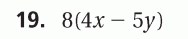 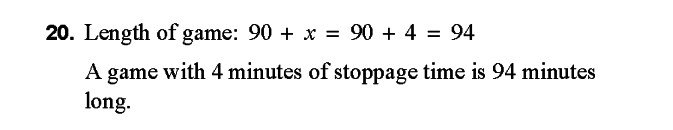 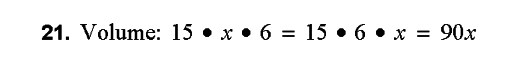 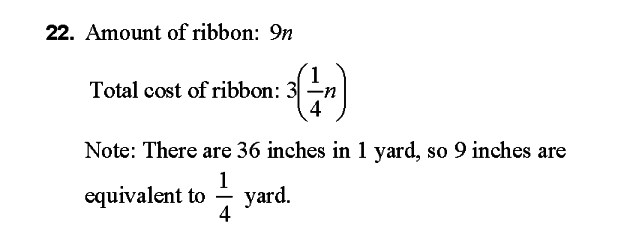 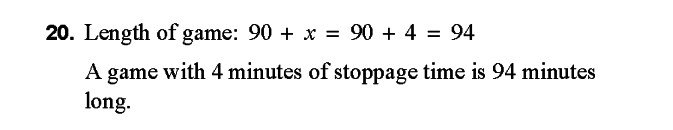 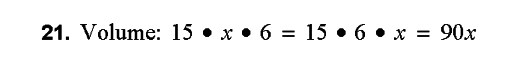 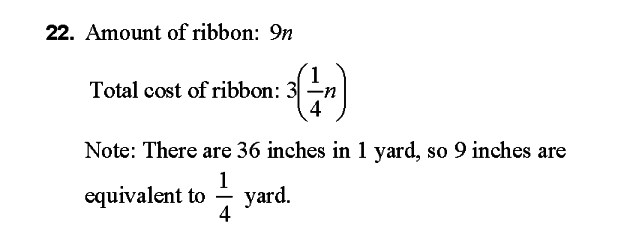 